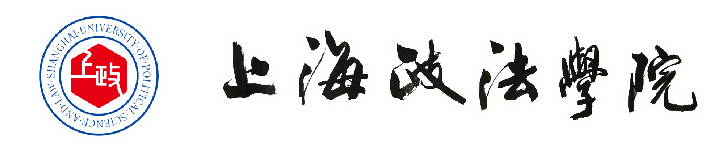 毕   业   论   文        论文题目                        二级学院                        专业班级                        学生姓名                        学    号                        指导老师                        